Сумська міська радаVІІ СКЛИКАННЯ ХХІІІ СЕСІЯРІШЕННЯвід 29 березня 2017 року № 1851-МРм. СумиРозглянувши пропозицію Сумського міського голови Лисенка О.М., відповідно до статті 10 Закону України «Про службу в органах місцевого самоврядування», керуючись статтею 25 Закону України «Про місцеве самоврядування в Україні», Сумська міська радаВИРІШИЛА:Затвердити заступником міського голови з питань діяльності виконавчих органів ради Волошину Ольгу Михайлівну.Сумський міський голова						О.М. ЛисенкоВиконавець: Антоненко А.Г.______________          (підпис)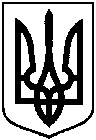 Про затвердження  Волошиної О.М. заступником Сумського міського голови